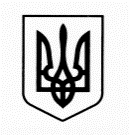 МІНІСТЕРСТВО ОСВІТИ І НАУКИ УКРАЇНИ                             БЕРЕГІВСЬКИЙ  ЗАКЛАД ЗАГАЛЬНОЇ СЕРЕДНЬОЇ ОСВІТИ     І - II СТУПЕНІВ МОСТИСЬКОЇ МІСЬКОЇ РАДИ  ЯВОРІВСЬКОГО РАЙОНУ  ЛЬВІВСЬКОЇ ОБЛАСТІ     Результати моніторингу якості освіти  станом на 01.10.2022 .......Предмет:Українська моваПредмет:Українська моваКлас:6Кількість учнів у класі:18Писало: 14Клас:6Кількість учнів у класі:18Писало: 14Рівень навчальних досягнень з предмету:Рівень навчальних досягнень з предмету:Рівень навчальних досягнень з предмету:Рівень навчальних досягнень з предмету:Початковий (кількість учнів)Середній (кількість учнів)Достатній (кількість учнів)Високий (кількість учнів)01130Предмет:Англійська моваПредмет:Англійська моваКлас: 8Кількість учнів у класі:21Писало: 21Клас: 8Кількість учнів у класі:21Писало: 21Рівень навчальних досягнень з предмету:Рівень навчальних досягнень з предмету:Рівень навчальних досягнень з предмету:Рівень навчальних досягнень з предмету:Початковий (кількість учнів)Середній (кількість учнів)Достатній (кількість учнів)Високий (кількість учнів)21243Предмет:Українська моваПредмет:Українська моваКлас:9Кількість учнів у класі:15Писало: 11Клас:9Кількість учнів у класі:15Писало: 11Рівень навчальних досягнень з предмету:Рівень навчальних досягнень з предмету:Рівень навчальних досягнень з предмету:Рівень навчальних досягнень з предмету:Початковий (кількість учнів)Середній (кількість учнів)Достатній (кількість учнів)Високий (кількість учнів)0254Предмет:АлгебраПредмет:АлгебраКлас:9Кількість учнів у класі:15Писало: 15Клас:9Кількість учнів у класі:15Писало: 15Рівень навчальних досягнень з предмету:Рівень навчальних досягнень з предмету:Рівень навчальних досягнень з предмету:Рівень навчальних досягнень з предмету:Початковий (кількість учнів)Середній (кількість учнів)Достатній (кількість учнів)Високий (кількість учнів)2832Предмет:ГеометріяПредмет:ГеометріяКлас: 9Кількість учнів у класі:15Писало: 15Клас: 9Кількість учнів у класі:15Писало: 15Рівень навчальних досягнень з предмету:Рівень навчальних досягнень з предмету:Рівень навчальних досягнень з предмету:Рівень навчальних досягнень з предмету:Початковий (кількість учнів)Середній (кількість учнів)Достатній (кількість учнів)Високий (кількість учнів)2562Предмет:Англійська моваПредмет:Англійська моваКлас: 9Кількість учнів у класі:15Писало: 15Клас: 9Кількість учнів у класі:15Писало: 15Рівень навчальних досягнень з предмету:Рівень навчальних досягнень з предмету:Рівень навчальних досягнень з предмету:Рівень навчальних досягнень з предмету:Початковий (кількість учнів)Середній (кількість учнів)Достатній (кількість учнів)Високий (кількість учнів)1671Предмет:Українська моваПредмет:Українська моваКлас: 7Кількість учнів у класі:12Писало: 9Клас: 7Кількість учнів у класі:12Писало: 9Рівень навчальних досягнень з предмету:Рівень навчальних досягнень з предмету:Рівень навчальних досягнень з предмету:Рівень навчальних досягнень з предмету:Початковий (кількість учнів)Середній (кількість учнів)Достатній (кількість учнів)Високий (кількість учнів)1620Предмет:Українська моваПредмет:Українська моваКлас: 8Кількість учнів у класі:21Писало: 21Клас: 8Кількість учнів у класі:21Писало: 21Рівень навчальних досягнень з предмету:Рівень навчальних досягнень з предмету:Рівень навчальних досягнень з предмету:Рівень навчальних досягнень з предмету:Початковий (кількість учнів)Середній (кількість учнів)Достатній (кількість учнів)Високий (кількість учнів)31053